H L Á Š E N Í   M Í S T N Í H O   R O Z H L A S U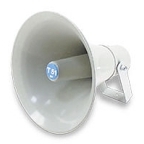 PONDĚLÍ – 29. 7. 2019Milí spoluobčané.Přejeme vám příjemné dopoledne.Poslechněte si naše hlášení.Zelenina Juvita Uherský Brod bude v úterý 30. července v době od 10.15 do 10.30 hodin u OÚ prodávat okurky nakladačky, borůvky, nové brambory ze Znojma, meruňky a broskve ze Strážnice, česká rajčata, papriky, okurky, cibuli a česnek.Dále nabízí olejové svíčky a další ovoce a zeleninu.Přijímá také objednávky na ovoce na kvas a to švestky, hrušky a broskve na telefonních číslech: 606 575 578 a 777 880 988.Ve sběrném dvoře v běžné provozní době probíhá odprodej vyřazeného školního nábytku typu „UNIVERZÁL“ – různé skříně, skříňky a policové systémy. V případě zájmu se přijďte podívat a vybrat si. Cena za kus vyřazeného nábytku je 50,- Kč.Upozornění pro strávníky ŠJ: od pondělí 29. července do pátku 30. srpna se ve školní jídelně NEVAŘÍ.NABÍDKA POPELNIC: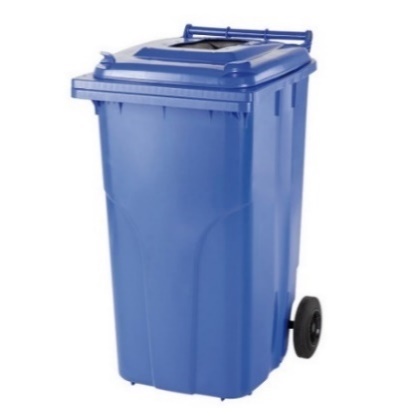 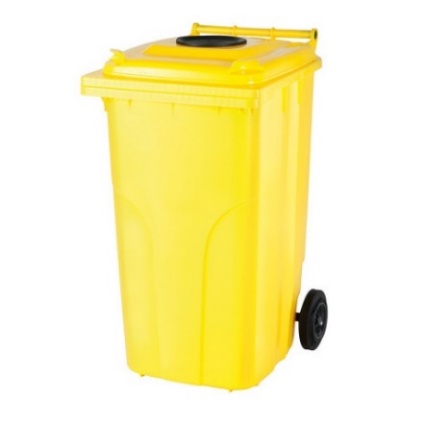 Pokud máte zájem o popelnici na plast a papír (může být i jednotlivě) o objemu 120 l za cenu: 100,- Kč/kus, zastavte se na obecním úřadě v Přáslavicích s občanským průkazem k zaplacení a sepsání smlouvy.Následně si popelnici vyzvednete ve sběrném dvoře.